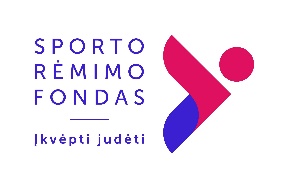 LKSKA “Nemunas“2021m. RENGINIŲ PLANASVisi šie renginiai finansuojami Švietimo mainų paramos fondo Sporto fondo lėšomis. Ryšium su Covid -19 pandemija renginių planas gali būti keičiamas. Eil.Nr.Renginio pavadinimasDataRenginio vietaDalyvių skaičius1.Lietuvos šeimų sporto šventė05.27-30Palanga602.Žemaitijos regiono  šeimų šventė06.04Rietavas 80   3.Jaunųjų tinklinio talentų varžytuvės06.05Rietavas804.Šaškių ir šachmatų sporto šventė06.05Butrimonys, Alytaus r.1205.LKSKA “Nemunas” konferencija06.11Alanta, Molėtų r.1506.Sunkiosios atletikos varžytuvės06.11-12Telšiai607.Stalo teniso turnyras “103 setas“06.12Paįstrys, Panevėžio r.308.Kaimo bendruomenių sporto ir meno šventė06.19Alksniupiai, Radviliškio r.1009.LKSKA “Nemunas” tinklinio turnyras06.19Paįstrys, Panevėžio r.8010.LKSKA “Nemunas” šaškių varžytuvės06.26Alytus 10011.Kaimo bendruomenių šventė “Mindūnai 2021”06.26Mindūnai, Molėtų r.15012.Šeimų sporto šventė06.26Alytus12013.Šeimų sporto šventė06.26Raudondvaris, Radviliškio r.12014.LKSKA “Nemunas“ šachmatų varžytuvės07.03Palanga7015.Svarsčio kilnojimo varžytuvės “Degaičiai 2021”07.03Degaičiai, Telšių r.5016.Aukštaitijos regiono šeimų sporto šventė07.03Anykščiai10017.Pliažo tinklinio varžybos “Simnas 2021”07.03Simnas, Alytaus r.8018.Žemaitijos regiono sporto ir meno šventė 07.03Lieplaukė, Telšių r.12019.LKSKA “Nemunas” šaškių turnyras07.03Dusetos, Zarasų r.6020.Lietuvos kaimo bendruomenių sporto šventė07.04Dusetos, Zarasų r.15021.Lietuvos kaimo bendruomenių sporto šventė “Pagėgiai 2021”07.18Pagėgiai15022.Lietuvos kaimo seniūnijų sporto ir meno šventė07.10Palukštys, Raseinių r.150023.Ištvermės žirgų sporto varžybos07.10Jovariškės, Trakų r.4024.LKSKA “Nemunas” šachmatų turnyras07.18Tytuvėnai, Kelmės r.6025. Sunkiosios atletikos sunkiosios atletikos varžytuvės07.18 Plungė45 26.Pliažo tinklinio varžytuvės07.18Kelmė8027.Dzūkijos kaimo bendruomenių sporto ir meno šventė07.24Luksnėnai, Alytaus r.15028.Stalo teniso varžytuvės skirtos Vytauto Čiegio atminimui07.31Antazavė, Zarasų r.7029. Kaimo bendruomenių festivalis07.31 Antazavė ,Zarasų raj.25030. Svarsčio kilnojimo varžytuvės07.31 Cirkliškis4031.Žirgų sporto varžytuvės07.31Širvintos6032.Aukštaitijos kaimo bendruomenių sporto ir meno šventė07.31Antalieptė, Zarasų r.15033.Žemdirbių ir kaimo bendruomenių  festivalis08.14Ukrinai, Mažeikių r.25034.Motokroso varžytuvės08.14Dubysos slėnis, Tytuvėnai7035.Lietuvos kaimo globos namų auklėtinių kartingų varžytuvės08.21Dvarčionys,Vilnius20036.Kaimo bendruomenių šventė “Ryškėnai 2021”08.26Ryškėnai, Telšių raj.20037.Žirgų konkūrų LKSKA “Nemunas“ Taurės varžytuvės08.28Raudondvaris, Viniaus r.5038.Lengvosios atletikos stūmimo rungčių varžytuvės09.16Rokiškis15039.Virvės traukimo festivalis09.17Kėdainiai40040.Ištvermės jojimo varžytuvės09.18Jovariškės, Trakų r.4041.Motokroso varžytuvės LKSKA “Nemunas” prizams laimėti09.18Tytuvėnai, Kelmės r.10042. Kaimo bendruomenių  sporto ir meno  šventė”Palukštys 202109.18 Palukščio dvaras, Raseinių r.15043. Svarsčio kilnojimo varžytuvės09.18 Degaičiai, Telšių raj.4044.Aukštaitijos regiono svarsčio kilnojimo varžytuvės09.25Adutiškis, Švenčionių r.6045.Žemaitukų žirgų orientacinės varžytuvės09.25Alanta, Molėtų r.3046.LKSKA “Nemunas” XXVIII tinklinio turnyras09.25-26Anykščiai  16047.LKSKA “Nemunas” stalo teniso varžytuvės 09.26Kelmė9048.Pagarbos bėgimas  partizanų keliais10.09Šimonių giria15049.Dzukijos ir suvalkijos region šaškių ir šachmatų  turnyras10.23Alytus8050.Šeimų varžytuvės “ Judri ir sportiška šeima”10.16Rietavas6051.Tinklinio turnyras “Cukrainis 2021”10.16Kaunas8052.LKSKA “Nemunas” rudens krosas 10.16Domantai, Šiaulių r.30053.Dzūkijos ir  Suvalkijos ūkininkų šeimų varžytuvės10.23Simnas, Alytaus r.6054.LKSKA “Nemunas” konferencija11.12Ukmergė10055.Sunkiosios atletikos moksleivių varžytuvės11.13Plungė 4056.Kaimo bendruomenių šeimų sporto šventė “Salikalnis 2021”                                                        11.13Šeduva, Raudondvaris12057.Aukštaitijos regiono senjorų tinklinio turnyras “Paįstrys 2021”12.04Paįstrys, Panevėžio r.12058.Aukštaitijos regiono Naujametinis šaškių turnyras12.12Dusetos, Zarasų r.50